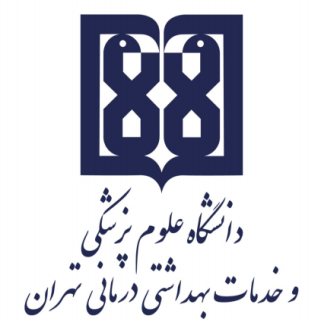 معاونت آموزشيمركز مطالعات و توسعه آموزش علوم پزشکیواحد برنامهریزی آموزشیچارچوب  طراحی«طرح دوره»اطلاعات درس:گروه آموزشی ارایه دهنده درس: مامایی و سلامت باروریعنوان درس: ابعاد حقوقی بهداشت باروری  کد درس: 11	نوع و تعداد واحد:درس نظری ، 2 واحدنام مسؤول درس: دکتر زهرا بهبودی مقدممدرس/ مدرسان: دکتر زهرا بهبودی مقدم ،دکتر سیده طاهره میرمولایی و دکتر مریم نکولعل       پیشنیاز/ همزمان: ----رشته و مقطع تحصیلی: بهداشت باروری، دکترای تخصصی اطلاعات مسؤول درس:رتبه علمی: استاد رشته تخصصی: بهداشت باروری محل کار:دانشکده پرستاری و ماماییتلفن تماس:09122494201نشانی پست الکترونیک:behboodi@tums.ac.irتوصیف کلی درس (انتظار میرود مسؤول درس ضمن ارائه توضیحاتی کلی، بخشهای مختلف محتوایی درس را در قالب یک یا دو بند، توصیف کند): این درس به دانشجویان کمک می کند تا با ابعاد حقوقی بهداشت باروری در دورانهای مختلف زندگی خصوصا ، دختران و زنان آشنا گردند و در این راستا باید با بیانیه های مختلف حقوقی و ارتباط آن با بهداشت باروری نیز آشنا گردند . اهداف کلی/ محورهای توانمندی:آشنایی با ابعاد حقوقی بهداشت باروری ، بیانیه حقوق بشر و کنوانسیونهای مختلف بین المللی در راستای حقوق باروری ، حقوق زنان ، حقوق زنان آسیب دیده و دارای رفتارهای پرخطر ، حقوق کودکان خیابانی  و حقوق زنان با ناتوانیهای جسمی و ذهنی ، حقوق زنان سالمند مشارکت مردان و نقش آنها در حقوق زنان ،نقش سیاستگزاران و رویکردهای اتخاذ شده درچگونگی افزایش آگاهی زنان از حقوق خود اهداف اختصاصی/ زیرمحورهای هر توانمندی:پس از پایان این درس انتظار میرود که فراگیر:با مفاهیم و اصول حقوق باروری زنان آشنا گردد، شاخصها و مولفه های حقوقی  در ایران و سایر کشورها را با هم مقایسه کند ،کنوانسیونهای بین المللی در خصوص حقوق زنان و کودکان را مطالعه نموده و بتواند آنها را نقد کند ، نقش مشارکت مردان در تامین حقوق دختران و زنان را در خانه ، جامعه و محیط کار مورد بررسی و نقد قرار دهد .رویکرد آموزشی: روشهای یاددهی- یادگیری با عنایت به رویکرد آموزشی انتخاب شده:رویکرد مجازی کلاس وارونه 	 یادگیری مبتنی بر بازی دیجیتال یادگیری مبتنی بر محتوای الکترونیکی تعاملی یادگیری مبتنی بر حل مسئله (PBL)	 یادگیری اکتشافی هدایت شده 	 یادگیری مبتنی بر سناریوی متنی	 یادگیری مبتنی بر مباحثه در فروم 	سایر موارد (لطفاً نام ببرید) : ----رویکرد حضوری: سخنرانی تعاملی (پرسش و پاسخ، کوئیز، بحث گروهی و ...) ***	 بحث در گروههای کوچک 	 ایفای نقش 	 یادگیری اکتشافی هدایت شده 	 یادگیری مبتنی بر تیم (TBL) 	 یادگیری مبتنی بر حل مسئله (PBL) 	 یادگیری مبتنی بر سناریو ***		 استفاده از دانشجویان در تدریس (تدریس توسط همتایان) 	*** یادگیری مبتنی بر بازی سایر موارد (لطفاً نام ببرید) -------رویکرد ترکیبی : کلیه فایلها در سامانه نوید بارگزاری میشود و هم چنین تکالیف در سامانه بارگزاری خواهد شد .ترکیبی از روشهای زیرمجموعه رویکردهای آموزشی مجازی و حضوری، به کار میرود.لطفا نام ببرید.تقویم درس:وظایف و انتظارات از دانشجو:منظور وظایف عمومی دانشجو در طول دوره است. وظایف و انتظاراتی  نظیر حضور منظم در کلاس درس، انجام تکالیف در موعد مقرر، مطالعه منابع معرفی شده و مشارکت فعال در برنامههای کلاسروش ارزیابی دانشجو:  نوع ارزیابی (تکوینی/تراکمی) :ارزیابی تکوینی و تراکمی                        ذکر روش ارزیابی دانشجو: پرسش و پاسخ ، ارزیابی پاسخ های دانشجویان در سامانه نوید و بازخورد به آنها ، ارایه پروژه ذکر سهم ارزشیابی هر روش در نمره نهایی دانشجو:2 نمره تکوینی ، 17 نمره پروژه، 1 نمره حضور و غیاب در کلاس و رعایت پوشش حرفه ایارزیابی تکوینی (سازنده): ارزیابی دانشجو در طول دوره آموزشی با ذکر فعالیتهایی که دانشجو به طور مستقل یا با راهنمایی استاد انجام میدهد. این نوع ارزیابی میتواند صرفا با هدف ارایه بازخورد اصلاحی و رفع نقاط ضعف و تقویت نقاط قوت دانشجو صورت پذیرفته و یا با اختصاص سهمی از ارزیابی به آن، در نمره دانشجو تأثیرگذار باشد و یا به منظور تحقق هر دو هدف، از آن استفاده شود.  نظیر: انجام پروژههای مختلف، آزمونهای تشخیصی ادواری، آزمون میان ترم مانند کاربرگهای کلاسی و آزمونک (کوییز) های کلاسی ارزیابی تراکمی (پایانی): ارزیابی دانشجو در پایان دوره است که برای مثال میتواند شامل موارد زیر باشد:  آزمونهای کتبی، شفاهی و یا عملی با ذکر انواع آزمونها برای مثال آزمونهای کتبی شامل آزمونهای کتبی بسته پاسخ اعم از «چندگزینهای»، «جورکردنی گسترده»، «درست- نادرست» و آزمونهای کتبی باز پاسخ اعم از تشریحی و کوته پاسخ، آزمونهای استدلالی نظیر آزمون ویژگیهای کلیدی، سناریونویسی با ساختن فرضیه و ....، آزمونهای عملی که برای مثال میتواند شامل انواع آزمونهای ساختارمند عینی نظیر OSCE، OSLE و ... و یا ارزیابی مبتنی بر محل کار با استفاده از ابزارهایی نظیرDOPS، لاگبوک، کارپوشه (پورت فولیو)، ارزیابی 360 درجه و ..... باشد.      منابع: منابع شامل کتابهای درسی، نشریههای تخصصی، مقالهها و نشانی وبسایتهای مرتبط میباشد.      الف) کتب: ----      ب) مقالات:مقالات فارسی و انگلیسی مرتبط با محتوای تدریس      ج) محتوای الکترونیکی: اسلاید       د) منابع برای مطالعه بیشتر:www.unfpa.orgwww.who.net مجازی  حضوری*** ترکیبینام مدرس/ مدرسانفعالیتهای یادگیری/ تکالیف دانشجو روش تدریسعنوان مبحثجلسهدکتر زهرا بهبودی مقدم -----حضوری / سخنرانی / سناریو  معارفه و آشنایی و بیان اهداف و انتظارات از دوره ، تعاریف حقوقی ، اولین منشور حقوقی  در جهان  ، مروری بر شااخصهای توسعه ،بیانیه حقوق بشر ، چالشها و رویکرد کشورها در ارتباط با آن1دکتر زهرا بهبودی مقدم-----حضوری / سخنرانی / سناریو- ادامه بیانیه حقوق بشر ، چالشها و رویکرد کشورها در ارتباط با آن/ حقوق شهروندی در ایران 2دکتر زهرا بهبودی مقدم----حضوری / سخنرانی / سناریومروری بر اهداف MDGS ,  وادامه آن با SDGs3دکتر زهرا بهبودی مقدم----حضوری / سخنرانی / سناریواشاره به کنوانسیون حقوق کودک ، کودکان خیابانی ، رویکردهای کشورمان در این خصوص و سیاستگزاری های انجام شده4دکتر زهرا بهبودی مقدمحضوری / سخنرانی / سناریوحقوق زنان باردار / دستورالعملها و مقایسه سیاستهای کشورهای مختلف 5ارایه دانشجویان حضوری / کلاس درسحقوق زنان در حیطه های مختلف سلامت باروری / مقایسه حقوق زنان در ایران با سایر کشورها6ارایه دانشجویان حضوری / کلاس درسحقوق زنان در حیطه های مختلف سلامت باروری / مقایسه حقوق زنان در ایران با سایر کشورها7دکتر مریم نکولعل........حضوری / سخنرانی/  بحث گروهیتاریخچه  حقوق باروری و جنسی در ایران و جهان/ مروری بر قانون جوانی جمعیت8دکتر مریم نکولعل/ ارائه دانشجویینگارش و تحلیل تجربیات   حرفه ای خود/ تهیه محتوای آموزشی برای  عمومحضوری / سخنرانی/  بحث گروهیابعاد حقوقی، شرعی، فرهنگی سقط جنین9دکتر مریم نکولعل/ ارائه دانشجویینگارش و تحلیل تجربیات   حرفه ای خود/ تهیه محتوای آموزشی برای  عمومحضوری / سخنرانی/  بحث گروهیابعاد حقوقی، شرعی، فرهنگی قتل ناموسی 10دکتر مریم نکولعل/ ارائه دانشجویینگارش و تحلیل تجربیات   حرفه ای خود/ تهیه محتوای آموزشی برای  عمومحضوری / سخنرانی/  بحث گروهیابعاد حقوقی، شرعی، فرهنگی وطبی در انتخاب جنسیت جنین/ اهدای جنین و درمانهای نوین ناباروری11دکتر مریم نکولعل/ ارائه دانشجویینگارش و تحلیل تجربیات   حرفه ای خود/ تهیه محتوای آموزشی برای  عمومحضوری / سخنرانی/  بحث گروهیابعاد حقوقی، شرعی، فرهنگی وطبی در بیماریهای منتقله جنسی.12دکتر مریم نکولعل/ ارائه دانشجویینگارش و تحلیل تجربیات   حرفه ای خود/ تهیه محتوای آموزشی برای  عمومحضوری / سخنرانی/  بحث گروهیابعاد حقوقی، شرعی، فرهنگی وطبی در معاینات هایمن13دکتر میرمولاییحضوری / سخنرانی/  بحث گروهیاریخچه حقوق بهداشت باروری14دکتر میرمولاییحضوری / سخنرانی/  بحث گروهیحقوق بهداشت باروری در نوجوانان و جوانان15دکتر میرمولاییحضوری / سخنرانی/  بحث گروهیحقوق بهداشت باروری ، عدالت و خشونت جنسیتی16دکتر میرمولاییحضوری / سخنرانی/  بحث گروهیقوق بهداشت باروری در خشونت و تجاوز جنسی17دکتر میرمولاییحضوری / سخنرانی/  بحث گروهیحقوق بهداشت باروری در ناتوانی ها18دکتر میرمولاییحضوری / سخنرانی/  بحث گروهیحقوق بهداشت باروری در بلایا19ارایه توسط دانشجویان حقوق بهداشت باروری مردان و مشارکت مردان و حقوق بهداشت باروری سالمندان20